Wzór Wniosku o dofinansowanie (EFS)WNIOSEK O DOFINANSOWANIE1(ze środków EFS w ramach RLKS)1 Wniosek o dofinasowanie należy wypełnić elektronicznie.2 Wypełnia LGD.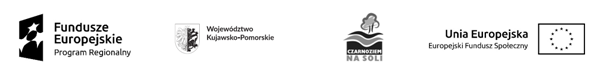 3  Podpunkt wypełniany przez LGD.4  Podpunkt wypełniany przez LGD.5 Pola w podsekcji należy wypełnić również wtedy, gdy realizacja projektu będzie powierzona jednostce organizacyjnej JST nieposiadającej osobowości prawnej jako realizatorowi.6 W przypadku podpisywania wniosku/umowy o dofinansowanie przez osoby upoważnione, należy do wniosku załączyć udzielone pełnomocnictwo.7 W przypadku gdy podmiot reprezentuje więcej niż jedna osoba należy powielić tabelkę.8 Każda LGD uzupełnia o typy projektów wpisujące się w cel ogólny, cel szczegółowy oraz przedsięwzięcia zgodne z LSR i określone w ogłoszeniu naboru na powierzenie grantu.9 Koszty administracyjne, związane z obsługą projektu objętego grantem i jego zarządzaniem, są dopuszczalne wyłącznie do wysokości 20% grantu.DATA I GODZINA WPŁYWU:Data: ………………. Godzina: …………………DATA I GODZINA WPŁYWU:dd/mm/rrrr	gg:mm:ssNUMER WNIOSKU O DOFINANSOWANIE:NUMER WNIOSKU O DOFINANSOWANIE:znak sprawy nadany w LGDNAZWA INSTYTUCJI PRZYJMUJĄCEJWNIOSEK O DOFINANSOWANIE:STOWARZYSZENIE LOKALNA GRUPA DZIAŁANIA CZARNOZIEM NA SOLINAZWA INSTYTUCJI PRZYJMUJĄCEJWNIOSEK O DOFINANSOWANIE:nazwa LGDLICZBA ZAŁĄCZNIKÓWPIECZĘĆ LGDPODPIS PRZYJMUJĄCEGO WNIOSEKO DOFINANSOWANIE:PODPIS PRZYJMUJĄCEGO WNIOSEKO DOFINANSOWANIE:podpisWNIOSEK SKŁADANY JEST WRAMACH PROJEKTU GRANTOWEGO:„Projekt grantowy Stowarzyszenia Lokalna Grupa Działania Czarnoziem na Soli nr WNIOSEK SKŁADANY JEST WRAMACH PROJEKTU GRANTOWEGO:projekt grantowy realizowany przez LGDNUMER UMOWY NA REALIZACJĘPROJEKTU GRANTOWEGO:NUMER UMOWY NA REALIZACJĘPROJEKTU GRANTOWEGO:numer umowy zawartej pomiędzy ZW, a LGDNUMER NABORU WNIOSKÓWO DOFINANSOWANIE:NUMER NABORU WNIOSKÓWO DOFINANSOWANIE:numer naboru nadany przez LGD zgodnie z ogłoszeniem onaborzeNAZWA WNIOSKODAWCY:TYTUŁ PROJEKTU:OKRES REALIZACJI PROJEKTU:od: ……...……………	do: …………………..OKRES REALIZACJI PROJEKTU:dd/mm/rrrr	dd/mm/rrrrWARTOŚĆ CAŁKOWITA PROJEKTU OBJĘTEGO GRANTEM:……………………………………………. [PLN]WNIOSKOWANE DOFINANSOWANIE (GRANT):……………………………………………. [PLN]osoby prawneosoby fizyczne prowadzące działalność gospodarcząosoby fizyczne prowadzące działalność oświatową na podstawie odrębnych przepisówNależy zaznaczyć odpowiedni typ beneficjenta.Należy zaznaczyć odpowiedni typ beneficjenta.NIP:KRS:REGON:ULICA:NUMER DOMU/LOKALU:KOD POCZTOWY:MIEJSCOWOŚĆ:WOJEWÓDZTWO:TELEFON:ADRES E-MAIL:ADRES STRONY INTERNETOWEJ:NAZWA:NIP:KRS:REGON:ULICA:NUMER DOMU/LOKALU:KOD POCZTOWY:MIEJSCOWOŚĆ:WOJEWÓDZTWO:TELEFON:ADRES E-MAIL:IMIĘ I NAZWISKO:STANOWISKO:PEŁNOMOCNICTWO:TAK	NIEIMIĘ I NAZWISKO:TELEFON:ADRES MAILOWY:TYP PROJEKTÓW: działania na rzecz osób zagrożonych ubóstwem lubwykluczeniem społecznym, w zakresie wdrożenia rozwiązań z obszaru aktywnej integracji o charakterze środowiskowym takich jak:kluby młodzieżowe (w tym z programemrówieśniczym obejmujące m.in.: rówieśniczedoradztwo, edukację, liderowanie, coaching rówieśniczy)TYP PROJEKTÓW: działania na rzecz osób zagrożonych ubóstwem lubwykluczeniem społecznym, w zakresie wdrożenia rozwiązań z obszaru aktywnej integracji o charakterze środowiskowym takich jak:inne z obszaru aktywnej integracji ocharakterze środowiskowymTYP PROJEKTÓW: działania na rzecz osób zagrożonych ubóstwem lubwykluczeniem społecznym, w zakresie wdrożenia rozwiązań z obszaru aktywnej integracji o charakterze środowiskowym takich jak:aktywizacja społeczno-zawodowa (w tym szkolenia ipodnoszące kompetencje i/lub dające nowe umiejętności zawodowe i społeczne)TYP PROJEKTÓW: działaniawspierające rozwiązania w zakresie organizowania społeczności lokalnej i animacji społecznej z wykorzystaniem m.in.:lidera lub animatora aktywności lokalnej orazobywatelskiejTYP PROJEKTÓW: działaniawspierające rozwiązania w zakresie organizowania społeczności lokalnej i animacji społecznej z wykorzystaniem m.in.:inne rozwiązania w zakresie organizowania społeczności lokalnej i animacji społecznejTYP PROJEKTÓW: działania wspierające rozwój gospodarki społecznej i przedsiębiorczości społecznej w tym: działania animacyjne, budowa i rozwój lokalnych partnerstw publiczno-społecznych na rzecz tworzenia i rozwoju przedsiębiorstw społecznych i inne wspierające rozwój gospodarki społecznej i przedsiębiorczości społecznej:działania wspierające rozwój gospodarki społecznej i przedsiębiorczości społecznej w tym: działania animacyjne, budowa i rozwój lokalnych partnerstw publiczno-społecznych na rzecz tworzenia i rozwoju przedsiębiorstw społecznych i inne wspierające rozwój gospodarki społecznej i przedsiębiorczości społecznej.Należy zaznaczyć odpowiedni typ projektu.Należy zaznaczyć odpowiedni typ projektu.Cel ogólnyWzmocnienie kapitału społecznego i włączenie społeczne na obszarze LSR do 2023 rokuCel szczegółowyWłączenie społeczne mieszkańców obszaru LSR do 2023 rokuPrzedsięwzięciaAktywizacja społeczno-zawodowa mieszkańców obszaru LSR do 2023 roku.PrzedsięwzięciaNależy zaznaczyć zgodność z odpowiednim celem ogólnym, szczegółowym i przedsięwzięciem.Należy zaznaczyć zgodność z odpowiednim celem ogólnym, szczegółowym i przedsięwzięciem.Należy zaznaczyć zgodność z odpowiednim celem ogólnym, szczegółowym i przedsięwzięciem.CEL PROJEKTU OBJĘTEGO GRANTEM ORAZ OPIS ZGODNOŚCI Z LSR:(maksymalnie 1500znaków ze spacjami)CEL PROJEKTU OBJĘTEGO GRANTEM ORAZ OPIS ZGODNOŚCI Z LSR:(maksymalnie 1500znaków ze spacjami)Ocenie podlegać będzie trafność doboru celu projektu w kontekście opisanejsytuacji problemowej.Należy opisać zgodność projektu z LSR.OPIS PROBLEMÓW GRUPY DOCELOWEJ NA OBSZARZE REALIZACJI PROJEKTU:(maksymalnie 3000znaków ze spacjami)OPIS PROBLEMÓW GRUPY DOCELOWEJ NA OBSZARZE REALIZACJI PROJEKTU:(maksymalnie 3000znaków ze spacjami)Należy opisać problemy grupy docelowej w powiązaniu ze specyficznymi jej cechami, na obszarze realizacji projektu, na które odpowiedź stanowi cel projektu, wskazane problemy muszą być powiązane z planowanymi działaniami w projekcie.Należy wskazać wiarygodne i miarodajne dane i źródła potwierdzające występowanie opisanych problemów.Oceniać podlegać będzie czy dobór grupy docelowej (w tym grupy defaworyzowanej jeśli dotyczy) jest adekwatny do założeń projektu w kontekście wskazanego celu głównego projektu i właściwego celu szczegółowego.Oceniać podlegać będzie czy dobór grupy docelowej jest zgodny z zapisamiokreślonymi w ogłoszeniu o naborze.Należy opisać problemy grupy docelowej w powiązaniu ze specyficznymi jej cechami, na obszarze realizacji projektu, na które odpowiedź stanowi cel projektu, wskazane problemy muszą być powiązane z planowanymi działaniami w projekcie.Należy wskazać wiarygodne i miarodajne dane i źródła potwierdzające występowanie opisanych problemów.Oceniać podlegać będzie czy dobór grupy docelowej (w tym grupy defaworyzowanej jeśli dotyczy) jest adekwatny do założeń projektu w kontekście wskazanego celu głównego projektu i właściwego celu szczegółowego.Oceniać podlegać będzie czy dobór grupy docelowej jest zgodny z zapisamiokreślonymi w ogłoszeniu o naborze.OPIS WSPARCIA GRUP DEFAWORYZOWANYCH WSKAZANYCH W LSR(jeśli dotyczy):(maksymalnie	1000znaków ze spacjami)OPIS WSPARCIA GRUP DEFAWORYZOWANYCH WSKAZANYCH W LSR(jeśli dotyczy):(maksymalnie	1000znaków ze spacjami)Należy wskazać informacje (w tym specyfikę problemów, kategorie, liczebność) na temat objęcia wsparciem w ramach projektu grup defaworyzowanych wskazanych w LSR.Należy wskazać informacje (w tym specyfikę problemów, kategorie, liczebność) na temat objęcia wsparciem w ramach projektu grup defaworyzowanych wskazanych w LSR.OPIS WSPARCIA GRUP DEFAWORYZOWANYCH WSKAZANYCH W LSR(jeśli dotyczy):(maksymalnie	1000znaków ze spacjami)Liczba osób planowanych do objęcia wsparciem z grup defaworyzowanych (Dzieci i młodzież zagrożona ubóstwem i wykluczeniem społecznym, Osoby starsze 60+, Osoby niepełnosprawne)OSOBYGRUPYGŁÓWNEPODGRUPYPODGRUPYOSOBYOsobyzagrożone ubóstwem lub wykluczeniem społecznymosoby lub rodziny korzystające ze świadczeń z pomocy społecznej zgodnie z ustawą z dnia 12 marca 2004 r. o pomocy społecznej lub kwalifikujące się do objęcia wsparciem pomocy społecznej, tj. spełniające co najmniej jedną z przesłanek określonych w art. 7 ustawy z dnia 12 marca 2004 r. o pomocy społecznej;osoby lub rodziny korzystające ze świadczeń z pomocy społecznej zgodnie z ustawą z dnia 12 marca 2004 r. o pomocy społecznej lub kwalifikujące się do objęcia wsparciem pomocy społecznej, tj. spełniające co najmniej jedną z przesłanek określonych w art. 7 ustawy z dnia 12 marca 2004 r. o pomocy społecznej;OSOBYOsobyzagrożone ubóstwem lub wykluczeniem społecznymosoby, o których mowa w art. 1 ust. 2 ustawy z dnia 13 czerwca2003 r. o zatrudnieniu socjalnymosoby, o których mowa w art. 1 ust. 2 ustawy z dnia 13 czerwca2003 r. o zatrudnieniu socjalnymOSOBYOsobyzagrożone ubóstwem lub wykluczeniem społecznymosoby przebywające w pieczy zastępczej1 lub opuszczające pieczę zastępczą oraz rodziny przeżywające trudności w pełnieniu funkcji opiekuńczo-wychowawczych, o których mowa w ustawie z dnia 9 czerwca 2011 r. o wspieraniu rodziny i systemie pieczy zastępczejosoby przebywające w pieczy zastępczej1 lub opuszczające pieczę zastępczą oraz rodziny przeżywające trudności w pełnieniu funkcji opiekuńczo-wychowawczych, o których mowa w ustawie z dnia 9 czerwca 2011 r. o wspieraniu rodziny i systemie pieczy zastępczejOSOBYOsobyzagrożone ubóstwem lub wykluczeniem społecznymosoby nieletnie, wobec których zastosowano środki zapobiegania i zwalczania demoralizacji i przestępczości zgodnie z ustawą z dnia 26 października 1982 r. o postępowaniu w sprawach nieletnich (Dz. U. z 2016 r. poz. 1654, z późn. zm.);osoby nieletnie, wobec których zastosowano środki zapobiegania i zwalczania demoralizacji i przestępczości zgodnie z ustawą z dnia 26 października 1982 r. o postępowaniu w sprawach nieletnich (Dz. U. z 2016 r. poz. 1654, z późn. zm.);OSOBYOsobyzagrożone ubóstwem lub wykluczeniem społecznymosoby przebywające w młodzieżowych ośrodkach wychowawczych i młodzieżowych ośrodkach socjoterapii, o których mowa w ustawie z dnia 7 września 1991 r. o systemie oświaty (Dz. U. z 2017 r. poz. 2198, z późn. zm.)osoby przebywające w młodzieżowych ośrodkach wychowawczych i młodzieżowych ośrodkach socjoterapii, o których mowa w ustawie z dnia 7 września 1991 r. o systemie oświaty (Dz. U. z 2017 r. poz. 2198, z późn. zm.)OSOBYOsobyzagrożone ubóstwem lub wykluczeniem społecznymosoby z niepełnosprawnością – osoby z niepełnosprawnością w rozumieniu Wytycznych w  zakresie  realizacji  zasady  równości szans i niedyskryminacji, w tym dostępności dla osób z niepełnosprawnościami oraz zasady równości szans kobiet i mężczyzn w ramach funduszy unijnych na lata 2014-2020 lub uczniowie/dzieci z niepełnosprawnościami w rozumieniu Wytycznych w zakresie realizacji  przedsięwzięć  z  udziałem  środków Europejskiego Funduszu  Społecznego  w  obszarze  edukacji na lata 2014-2020;osoby z niepełnosprawnością – osoby z niepełnosprawnością w rozumieniu Wytycznych w  zakresie  realizacji  zasady  równości szans i niedyskryminacji, w tym dostępności dla osób z niepełnosprawnościami oraz zasady równości szans kobiet i mężczyzn w ramach funduszy unijnych na lata 2014-2020 lub uczniowie/dzieci z niepełnosprawnościami w rozumieniu Wytycznych w zakresie realizacji  przedsięwzięć  z  udziałem  środków Europejskiego Funduszu  Społecznego  w  obszarze  edukacji na lata 2014-2020;OSOBYOsobyzagrożone ubóstwem lub wykluczeniem społecznymczłonkowie gospodarstw domowych sprawujący opiekę nad osobą z niepełnosprawnością, o ile co najmniej jeden z nich nie pracuje ze względu na konieczność sprawowania opieki nad osobą z niepełnosprawnością;członkowie gospodarstw domowych sprawujący opiekę nad osobą z niepełnosprawnością, o ile co najmniej jeden z nich nie pracuje ze względu na konieczność sprawowania opieki nad osobą z niepełnosprawnością;OSOBYOsobyzagrożone ubóstwem lub wykluczeniem społecznymosoby niesamodzielne;osoby niesamodzielne;OSOBYOsobyzagrożone ubóstwem lub wykluczeniem społecznymosoby bezdomne lub dotknięte wykluczeniem z dostępu do mieszkań w rozumieniu Wytycznych w zakresie monitorowania postępu rzeczowego realizacji programów operacyjnych na lata 2014-2020osoby bezdomne lub dotknięte wykluczeniem z dostępu do mieszkań w rozumieniu Wytycznych w zakresie monitorowania postępu rzeczowego realizacji programów operacyjnych na lata 2014-2020OSOBYOsobyzagrożone ubóstwem lub wykluczeniem społecznymosoby korzystające z PO PŻ.osoby korzystające z PO PŻ.OSOBYLICZBA OSÓB ZAGROŻONYCH UBÓSTWEMM LUB WYKLUCZENIEM SPOŁECZNYM OGÓŁEMLICZBA OSÓB ZAGROŻONYCH UBÓSTWEMM LUB WYKLUCZENIEM SPOŁECZNYM OGÓŁEMOSOBYosoby spokrewnione lub niespokrewnione z osobami zagrożonymi ubóstwem lub wykluczeniem społecznym, wspólnie zamieszkujące i gospodarujące, a także inne osoby z najbliższego środowiska osób zagrożonych ubóstwem lub wykluczeniem społecznym.osoby spokrewnione lub niespokrewnione z osobami zagrożonymi ubóstwem lub wykluczeniem społecznym, wspólnie zamieszkujące i gospodarujące, a także inne osoby z najbliższego środowiska osób zagrożonych ubóstwem lub wykluczeniem społecznym.Otoczenie osób zagrożonych ubóstwem lub wykluczeniem społecznymosoby, których udział w projekcie jest niezbędny dla skutecznego wsparcia osób zagrożonych ubóstwem lub wykluczeniem społecznym.osoby, których udział w projekcie jest niezbędny dla skutecznego wsparcia osób zagrożonych ubóstwem lub wykluczeniem społecznym.Otoczenie osób zagrożonych ubóstwem lub wykluczeniem społecznymosoby sprawujące rodzinną pieczę zastępczą lub kandydaci do sprawowania rodzinnej pieczy zastępczej,osoby sprawujące rodzinną pieczę zastępczą lub kandydaci do sprawowania rodzinnej pieczy zastępczej,Otoczenie osób zagrożonych ubóstwem lub wykluczeniem społecznymosoby prowadzące rodzinne domy dziecka i dyrektorzy placówek opiekuńczo-wychowawczych typu rodzinnego.osoby prowadzące rodzinne domy dziecka i dyrektorzy placówek opiekuńczo-wychowawczych typu rodzinnego.LICZBA OSÓB Z OTOCZENIA OSÓB ZAGROŻONYCH UBÓSTWEM LUB WYKLUCZENIEM SPOŁECZNYM OGÓŁEMLICZBA OSÓB Z OTOCZENIA OSÓB ZAGROŻONYCH UBÓSTWEM LUB WYKLUCZENIEM SPOŁECZNYM OGÓŁEMNRNAZWA WSKAŹNIKAJEDNOSTKA MIARYWARTOŚĆ DOCELOWA WSKAŹNIKAWARTOŚĆ DOCELOWA WSKAŹNIKAWARTOŚĆ DOCELOWA WSKAŹNIKADOKUMENTY POTWIERDZAJĄCE REALIZACJĘ WSKAŹNIKÓW/ SPOSÓB POMIARU WSKAŹNIKANRNAZWA WSKAŹNIKAJEDNOSTKA MIARYKMODOKUMENTY POTWIERDZAJĄCE REALIZACJĘ WSKAŹNIKÓW/ SPOSÓB POMIARU WSKAŹNIKAWSKAŹNIKI PRODUKTU - SzOOPWSKAŹNIKI PRODUKTU - SzOOPWSKAŹNIKI PRODUKTU - SzOOPWSKAŹNIKI PRODUKTU - SzOOPWSKAŹNIKI PRODUKTU - SzOOPWSKAŹNIKI PRODUKTU - SzOOPWSKAŹNIKI PRODUKTU - SzOOP1liczba osób zagrożonych ubóstwem lub wykluczeniem społecznym objętych wsparciem w programie (RLKS)osobyŹródło pomiaru: umowa z uczestnikami wraz z zaświadczeniem (oświadczeniem) potwierdzającym status osoby wykluczonej.Sposób pomiaru: w momencie rozpoczęcia przez uczestnika udziału w projekcie objętym grantem lub w momencieprzystąpienia do określonej formy wsparcia w ramach projektuobjętego grantem.WSKAŹNIKI REZULTATU - SzOOPWSKAŹNIKI REZULTATU - SzOOPWSKAŹNIKI REZULTATU - SzOOPWSKAŹNIKI REZULTATU - SzOOPWSKAŹNIKI REZULTATU - SzOOPWSKAŹNIKI REZULTATU - SzOOPWSKAŹNIKI REZULTATU - SzOOP1liczba osób zagrożonych ubóstwem lub wykluczeniem społecznym, u których wzrosła aktywność społecznaosobyŹródło pomiaru: dokumenty potwierdzające postęp w procesie aktywizacji społecznej, np. opinia psychologa, pedagoga, terapeuty, pracownika socjalnego o samodzielnościpotwierdzona m.in. zaświadczeniem z różnychinstytucji/zaświadczenie o podjęciu nauki; zaświadczenie o podjęciu/ukończeniu terapii uzależnienia, zaświadczenie o rozpoczęciu udziału w zajęciach w ramach CIS, KIS,zaświadczenie o podjęciu wolontariatu.Sposób pomiaru: do 4 tygodni następujących po zakończeniu udziału uczestnika w projekcie.2Liczba osób zagrożonych ubóstwem lub wykluczeniem społecznympracujących po opuszczeniu programu (łącznie z pracującymi na własnyrachunek)osobyŹródło pomiaru:kopie umowy o pracę; um. cywilno-prawnej; dokumenty potwierdzające fakt prowadzenia działalności gosp. (CEIDG)Sposób pomiaru: do 4 tygodni następujących po zakończeniu udziału uczestnika w projekcie.3Liczba osób zagrożonych ubóstwem lub wykluczeniem społecznym,poszukujących pracy po opuszczeniu programu(RLKS)osobyŹródło pomiaru:zaświadczenie z PUP, oświadczenie.Sposób pomiaru:do 4 tygodni następujących po zakończeniu udziału uczestnika w projekcieWSKAŹNIKI PRODUKTU – PROJEKT  GRANTOWYWSKAŹNIKI PRODUKTU – PROJEKT  GRANTOWYWSKAŹNIKI PRODUKTU – PROJEKT  GRANTOWYWSKAŹNIKI PRODUKTU – PROJEKT  GRANTOWYWSKAŹNIKI PRODUKTU – PROJEKT  GRANTOWYWSKAŹNIKI PRODUKTU – PROJEKT  GRANTOWYWSKAŹNIKI PRODUKTU – PROJEKT  GRANTOWY1Liczba osób z otoczenia osób zagrożonych ubóstwem lub wykluczeniem społecznym objętych wsparciem w programieosobyŹródło pomiaru: listy obecności, umowa z uczestnikiem wraz z oświadczeniem, że jest on członkiem otoczenia osoby wykluczonej, biorącej udział w projekcie.Sposób pomiaru: w momencie rozpoczęcia przez uczestnika udziału w projekcie objętym grantem lub w momencieprzystąpienia do określonej formy wsparcia w ramach projektuobjętego grantem.2Liczba osób zagrożonych ubóstwem lub wykluczeniem społecznym objętych usługami aktywnej integracji o charakterze społecznym, edukacyjnym lub zdrowotnymosobyŹródło pomiaru: listy obecności, karta doradztwa.Sposób pomiaru: w momencie rozpoczęcia przez uczestnika udział w projekcie.3Liczba osób zagrożonych ubóstwem lub wykluczeniem społecznym objętych działaniami o charakterze zawodowymosobyŹródło pomiaru: listy obecności, umowy stażowe, protokół ze spotkania z doradcą zawodowym.Sposób pomiaru: w momencie rozpoczęcia przez uczestnika udział w projekcie4Liczba podmiotów ekonomii społecznej objętych wsparciem w programiesztukaŹródło pomiaru: listy obecności.Sposób pomiaru: w momencie przystąpienia do określonej formy wsparcia w projekcie5Liczba jednostek samorządu terytorialnego objętych wsparciem w programiesztukaŹródło pomiaru: listy obecności.Sposób pomiaru: w momencie przystąpienia do określonej formy wsparcia w projekcie6Liczba inicjatyw dotyczących rozwoju ekonomii społecznej sfinansowanej ze środków EFS.sztukaŹródło pomiaru: protokół z wydarzenia, dokumentacja zdjęciowa, lista obecności.Sposób pomiaru: w momencie zorganizowania wydarzenia.WSKAŹNIKI REZULTATU - PROJEKT GRANTOWYWSKAŹNIKI REZULTATU - PROJEKT GRANTOWYWSKAŹNIKI REZULTATU - PROJEKT GRANTOWYWSKAŹNIKI REZULTATU - PROJEKT GRANTOWYWSKAŹNIKI REZULTATU - PROJEKT GRANTOWYWSKAŹNIKI REZULTATU - PROJEKT GRANTOWYWSKAŹNIKI REZULTATU - PROJEKT GRANTOWY1Efektywność społecznaosobyŹródło pomiaru: dokumenty potw. postęp w procesie aktywizacji społecznej np.: opinia psychologa, pedagoga, terapeuty, pracownika socjalnego o samodzielności potwierdzona m.in.zaświadczeniami z różnych instytucji /zaświadczenie o podjęciu nauki; zaśw. o podjęciu/ukończeniu terapii uzależnienia/,zaśw. o rozpoczęciu udziału w zajęciach w ramach CIS,KIS/ zaśw. o podjęciu wolontariatu.Sposób pomiaru: do 3 miesięcy następujących po zakończeniu udziału uczestnika w projekcie.2Wskaźnik efektywności zatrudnieniowejosobyŹródło pomiaru: Kopie umów o pracę na okres min. 3 mc, min. na ½ etatu; um. cywilno – prawna zawarta na min. 3 mc, równa lub wyższa od trzykr. min. wynagr.  za pracę; umowa o dzieło  równa lub wyższa od trzykr. min. wynagr.  za pracę; dokum. potw. Fakt prowadzenia działal. gosp. przez okres min. 3 mc po zakończeniu udziału w projekcie (np. dowód opłacenia składek na ubez. społ. Lub zaśw. wyd. przez upoważ. organ, np. ZUS, US, urząd gminy).Sposób pomiaru: do 3 miesięcy następujących po zakończeniu udziału uczestnika w projekcie.3Liczba osób z otoczenia osób zagrożonych ubóstwem lub wykluczeniem społecznym, u których nastąpił wzrost wiedzy iumiejętności w zakresie wspierania osób zagrożonych ubóstwem lub wykluczeniem społecznymosobyŹródło pomiaru: dokumenty potwierdzające postęp w procesieaktywizacji społecznej np.: certyfikat, świadectwo potwierdzające efekty szkolenia, program szkolenia, liczbę zrealizowanych godzin, test, opinia psychologa, pracownika socjalnego.Sposób pomiaru: do 4 tygodni następujących po zakończeniu udziału uczestnika w projekcie.4Liczba animatorów lub liderów lokalnych, która uzyskała wsparcie z EFS, świadcząca lub gotowa do świadczenia usługi po zakończeniu projektuosobyŹródło pomiaru: umowa z animatorem/liderem, protokół z działalności animatora;Sposób pomiaru: do 4 tygodni następujących po zakończeniu udziału uczestnika w projekcie.5Liczba osób zagrożonych ubóstwem lub wykluczeniem społecznym, które uzyskały kwalifikacje lub nabyły kompetencje po opuszczeniu programuosobyŹródło pomiaru:certyfikat lub dyplom w przypadku kwalifikacji (studia podyplomowe), zaświadczenie w przypadku kompetencji. Nabycie kwalifikacji weryfikowane będzie czteroetapowo.Sposób pomiaru:do 4 tygodni następujących po zakończeniu udziału uczestnika w projekcie.6Liczba wdrożonych inicjatyw wzajemnościowych lub samopomocowychsztukaŹródło pomiaru: dokument potwierdzający funkcjonowanie usług wzjemnościowych lub samopomocowych.Sposób pomiaru: do 4 tygodni następujących po zakończeniu projektu objętego grantem.7Liczba utworzonych partnerstw publiczno – społecznychsztukaŹródło pomiaru: umowa partnerska.Sposób pomiaru: do 4 tygodni następujących po zakończeniu projektu objętego grantem.WSKAŹNIKI PRODUKTU - WŁASNEWSKAŹNIKI PRODUKTU - WŁASNEWSKAŹNIKI PRODUKTU - WŁASNEWSKAŹNIKI PRODUKTU - WŁASNEWSKAŹNIKI PRODUKTU - WŁASNEWSKAŹNIKI PRODUKTU - WŁASNEWSKAŹNIKI PRODUKTU - WŁASNE1WSKAŹNIKI REZULTATU - WŁASNEWSKAŹNIKI REZULTATU - WŁASNEWSKAŹNIKI REZULTATU - WŁASNEWSKAŹNIKI REZULTATU - WŁASNEWSKAŹNIKI REZULTATU - WŁASNEWSKAŹNIKI REZULTATU - WŁASNEWSKAŹNIKI REZULTATU - WŁASNE12SZCZEGÓŁOWY OPISREKRUTACJI:(maksymalnie 1500 znaków zespacjami)SZCZEGÓŁOWY OPISREKRUTACJI:(maksymalnie 1500 znaków zespacjami)Należy przedstawić sposób organizacji działań rekrutacyjnych i ichzakres  merytoryczny,  w  tym  miejsce,  narzędzia  rekrutacji,  kanałydystrybucji.KRYTERIA REKRUTACJI:(maksymalnie 1500 znaków zespacjami)KRYTERIA REKRUTACJI:(maksymalnie 1500 znaków zespacjami)Należy wskazać kryteria rekrutacji uczestników projektu orazdokumenty potwierdzające spełnienie tych kryteriów.OPIS PROJEKTUOBJĘTEGO GRANTEM:(maksymalnie 4500 znakówze spacjami)OPIS PROJEKTUOBJĘTEGO GRANTEM:(maksymalnie 4500 znakówze spacjami)Należy opisać merytoryczną zawartość proponowanych działań. Zaplanowane instrumenty powinny być adekwatnie dobrane do zidentyfikowanych problemów, specyficznych potrzeb grupy docelowej,obszaru realizacji projektu, innych warunków i ograniczeń.MIEJSCE REALIZACJI PROJEKTU OBJĘTEGO GRANTEM:(maksymalnie 1500 znakówze spacjami)MIEJSCE REALIZACJI PROJEKTU OBJĘTEGO GRANTEM:(maksymalnie 1500 znakówze spacjami)Należy opisać gdzie będą realizowane działania przewidziane w projekcie. W przypadku realizacji działań poza obszarem LSR należy uzasadnić.TRWAŁOŚĆ PROJEKTU OBJĘTEGO GRANTEM/ REZULTATÓW:(maksymalnie 1000 znakówze spacjami)TRWAŁOŚĆ PROJEKTU OBJĘTEGO GRANTEM/ REZULTATÓW:(maksymalnie 1000 znakówze spacjami)Należy opisać trwałość projektu objętego grantem/rezultatów (o ile dotyczy).OPIS WYMAGAŃ OSÓB/PODMIOTÓW ZAANGAŻOWANYCH W REALIZACJĘ DZIAŁAŃ MERYTORYCZNYCH(maksymalnie 1500 znakówze spacjami)OPIS WYMAGAŃ OSÓB/PODMIOTÓW ZAANGAŻOWANYCH W REALIZACJĘ DZIAŁAŃ MERYTORYCZNYCH(maksymalnie 1500 znakówze spacjami)Należy wskazać opis wymagań (doświadczenie i/lub kompetencje) dotyczące osób lub podmiotów bezpośrednio zaangażowanych w realizację działań merytorycznych.SPOSÓB ZARZĄDZANIAPROJEKTEM:(maksymalnie 1500znaków ze spacjami)Należy opisać, w jaki sposób projekt będzie zarządzany z wyszczególnieniem stanowisk/osób w projekcie, ich kompetencji i przypisanych im czynności.Należy opisać, w jaki sposób projekt będzie zarządzany z wyszczególnieniem stanowisk/osób w projekcie, ich kompetencji i przypisanych im czynności.OPISPIERWSZY ROK ………PIERWSZY ROK ………PIERWSZY ROK ………PIERWSZY ROK ………PIERWSZY ROK ………PIERWSZY ROK ………PIERWSZY ROK ………PIERWSZY ROK ………PIERWSZY ROK ………PIERWSZY ROK ………PIERWSZY ROK ………PIERWSZY ROK ………DRUGI ROK ………DRUGI ROK ………DRUGI ROK ………DRUGI ROK ………OPISMIESIĄCMIESIĄCMIESIĄCMIESIĄCMIESIĄCMIESIĄCMIESIĄCMIESIĄCMIESIĄCMIESIĄCMIESIĄCMIESIĄCKWARTAŁKWARTAŁKWARTAŁKWARTAŁOPISIIIIIIIVVVIVIIVIIIIXXXIXIIIIIIIIIVETAP I -………ETAP II - ……………….……….WYJĄTEK OD STANDARDUMINIMUM:TAK – ZAMKNIĘTAREKRUTACJANIEWYJĄTEK OD STANDARDUMINIMUM:TAK – PROFIL DZIAŁALNOŚCIWNIOSKODAWCYNIEBARIERY:DZIAŁANIA:REZULTATY:ZARZĄDZANIE:DOSTĘPNOŚĆ PROJEKTU:ZGODNOŚĆ PRODUKTÓW PROJEKTU Z KONCEPCJĄ UNIWERSALNEGO PROJEKTOWANIA:MECHANIZM RACJONALNYCH USPRAWNIEŃ:INNE DZIAŁANIA RÓWNOŚCIOWE:NIE DOTYCZYXI.1. BUDŻET SZCZEGÓŁOWYXI.1. BUDŻET SZCZEGÓŁOWYXI.1. BUDŻET SZCZEGÓŁOWYXI.1. BUDŻET SZCZEGÓŁOWYXI.1. BUDŻET SZCZEGÓŁOWYXI.1. BUDŻET SZCZEGÓŁOWYXI.1. BUDŻET SZCZEGÓŁOWYXI.1. BUDŻET SZCZEGÓŁOWYXI.1. BUDŻET SZCZEGÓŁOWYXI.1. BUDŻET SZCZEGÓŁOWYXI.1. BUDŻET SZCZEGÓŁOWYXI.1. BUDŻET SZCZEGÓŁOWYXI.1. BUDŻET SZCZEGÓŁOWYXI.1. BUDŻET SZCZEGÓŁOWYNr poz.budżet.KategoriaNazwa poz. budżet.Pom. publ. / Pom. de minimis (tak/nie)Jednost ka miaryRok ….Rok ….Rok ….Rok …Rok …Rok …Wkład niepieniężny [PLN]Razem [PLN]Dofinansowanie [PLN]Wkład własny[PLN]Wkład własny[PLN]Nr poz.budżet.KategoriaNazwa poz. budżet.Pom. publ. / Pom. de minimis (tak/nie)Jednost ka miaryLiczbaCena jedn.ŁącznieLiczbaCena jedn.ŁącznieWkład niepieniężny [PLN]Razem [PLN]Dofinansowanie [PLN]Wkład własny[PLN]Wkład własny[PLN]DziałaniamerytoryczneCross- financingŚrodki trwałeKoszty administracyj ne9RAZEM:RAZEM:RAZEM:RAZEM:RAZEM:RAZEM:RAZEM:RAZEM:RAZEM:RAZEM:RAZEM:RAZEM:NUMER POZYCJIBUDŻETOWEJUZASADNIENIEUZASADNIENIE DLA CROSS-FINANCINGU:UZASADNIENIE DLA CROSS-FINANCINGU:UZASADNIENIE DLA ŚRODKÓW TRWAŁYCH:UZASADNIENIE DLA ŚRODKÓW TRWAŁYCH:UZASADNIENIE DLA WARTOŚCI NIEMATERIALNYCH:UZASADNIENIE DLA WARTOŚCI NIEMATERIALNYCH:UZASADNIENIE KOSZTÓW SPECYFICZNYCH:UZASADNIENIE KOSZTÓW SPECYFICZNYCH:WNIOSKODAWCA POSIADA PRAWNĄ MOŻLIWOŚĆ ODZYSKIWANIA VAT:TAKNIEWNIOSKODAWCA POSIADA PRAWNĄ MOŻLIWOŚĆ CZĘŚCIOWEGO ODZYSKIWANIA VAT W ZWIĄZKU Z REALIZOWANYM PROJEKTEM:TAKNIEWNIOSKODAWCA POSIADA PRAWNĄ MOŻLIWOŚĆ ODZYSKIWANIA VAT W ZWIĄZKU Z REALIZOWANYM PROJEKTEM:TAKNIEOŚWIADCZAM, ŻE WYDATKI PONOSZONE W PROJEKCIE SĄ WYDATKAMI:ZAWIERAJĄCYMI VAT;	NIEZAWIERAJĄCYMI VAT;	CZĘŚCIOWO ZAWIERAJĄCYMI VATOŚWIADCZAM, ŻE WYDATKI PONOSZONE W PROJEKCIE SĄ WYDATKAMI:ZAWIERAJĄCYMI VAT;	NIEZAWIERAJĄCYMI VAT;	CZĘŚCIOWO ZAWIERAJĄCYMI VATOŚWIADCZAM, ŻE WYDATKI PONOSZONE W PROJEKCIE SĄ WYDATKAMI:ZAWIERAJĄCYMI VAT;	NIEZAWIERAJĄCYMI VAT;	CZĘŚCIOWO ZAWIERAJĄCYMI VATUZASADNIENIE WRAZ Z PODSTAWĄ PRAWNĄ:KATEGORIA WYDATKUOGÓŁEMWARTOŚĆ CAŁKOWITA PROJEKTU OBJĘTEGO GRANTEM:WNIOSKOWANE DOFINANSOWANIE (GRANT) - WKŁAD UE:JAKO % WARTOŚCI CAŁKOWITEJ PROJEKTU OBJĘTEGO GRANTEM:CROSS-FINANCING I ZAKUP ŚRODKÓW TRWAŁYCH:JAKO % WARTOŚCI CAŁKOWITEJ PROJEKTU OBJĘTEGO GRANTEM:KOSZTY ADMINISTRACYJNE:JAKO % WNIOSKOWANEGO DOFINANSOWANIA (GRANTU):LP.KATEGORIA WYDATKUOGÓŁEM1WARTOŚĆ CAŁKOWITA PROJEKTU OBJĘTEGOGRANTEM:2WKŁAD WŁASNY:JAKO % WARTOŚCI CAŁKOWITEJ PROJEKTU OBJĘTEGOGRANTEM:2.1W TYM WKŁAD WŁASNY PRYWATNY:2.1.1W TYM WKŁAD PRYWATNY PIENIĘŻNY:2.1.2W TYM WKŁAD WŁASNY NIEPIENIĘŻNY:2.2W TYM WKŁAD WŁASNY PUBLICZNY:2.2.1W TYM WKŁAD PUBLICZNY PIENIĘŻNY:2.2.2W TYM WKŁAD PUBLICZNY NIEPIENIĘŻNY:2.3W TYM WKŁAD PRYWATNY WYMAGANY PRZEPISAMIPOMOCY PUBLICZNEJ:UZASADNIENIA I METODOLOGIE DO WYDATKÓW:UZASADNIENIA I METODOLOGIE DO WYDATKÓW:UZASADNIENIE DLA PRZEWIDZIANEGO W PROJEKCIE WKŁADU WŁASNEGO, W TYM INFORMACJA O WKŁADZIE RZECZOWYM I WSZELKICHOPŁATACH POBIERANYCH ODUCZESTNIKÓW:METODOLOGIA WYLICZENIA DOFINANSOWANIA I WKŁADU PRYWATNEGO W RAMACHWYDATKÓW OBJĘTYCH POMOCĄPUBLICZNĄ I POMOCĄ DE MINIMIS:INFORMACJA O ZAŁĄCZNIKACH:INFORMACJA O ZAŁĄCZNIKACH:INFORMACJA O ZAŁĄCZNIKACH:INFORMACJA O ZAŁĄCZNIKACH:INFORMACJA O ZAŁĄCZNIKACH:INFORMACJA O ZAŁĄCZNIKACH:LP.NAZWA ZAŁĄCZNIKAJESTLICZBA1PEŁNOMOCNICTWO (jeśli dotyczy)Jeśli wnioskodawca załącza dokument zaznacza pole JEST oraz podaje LICZBĘ załączanych dokumentów.Jeśli wnioskodawca załącza dokument zaznacza pole JEST oraz podaje LICZBĘ załączanych dokumentów.Jeśli wnioskodawca załącza dokument zaznacza pole JEST oraz podaje LICZBĘ załączanych dokumentów.Jeśli wnioskodawca załącza dokument zaznacza pole JEST oraz podaje LICZBĘ załączanych dokumentów.Jeśli wnioskodawca załącza dokument zaznacza pole JEST oraz podaje LICZBĘ załączanych dokumentów.Jeśli wnioskodawca załącza dokument zaznacza pole JEST oraz podaje LICZBĘ załączanych dokumentów.Jeśli wnioskodawca załącza dokument zaznacza pole JEST oraz podaje LICZBĘ załączanych dokumentów.OŚWIADCZENIE PODMIOTU UBIEGAJĄCEGO SIĘ O POWIERZENIE GRANTUOŚWIADCZENIE PODMIOTU UBIEGAJĄCEGO SIĘ O POWIERZENIE GRANTUOświadczam, że znane mi są zasady przyznawania dofinansowania określone w rozporządzeniach, umowie, ustawach i programie i zobowiązuję się do ich stosowania:Oświadczam, że znane mi są zasady przyznawania dofinansowania określone w rozporządzeniach, umowie, ustawach i programie i zobowiązuję się do ich stosowania:1Rozporządzenie Parlamentu Europejskiego i Rady (UE) nr 1303/2013 z dnia  17  grudnia 2013 r. ustanawiające wspólne przepisy dotyczące Europejskiego Funduszu Rozwoju Regionalnego, Europejskiego Funduszu Społecznego, Funduszu Spójności, Europejskiego Funduszu Rolnego na rzecz Rozwoju Obszarów Wiejskich oraz Europejskiego Funduszu Morskiego i Rybackiego oraz ustanawiające przepisy ogólne dotyczące Europejskiego Funduszu Rozwoju Regionalnego, Europejskiego Funduszu Społecznego, Funduszu Spójności i Europejskiego Funduszu Morskiego i Rybackiego oraz uchylające rozporządzenie Rady (WE) nr 1083/2006 (Dz. Urz. UE L 347 z 20.12.2013 r., str. 320, z późn. zm.)2Rozporządzenie Parlamentu Europejskiego i Rady nr 1301/2013 z dnia 17 grudnia 2013 r. w sprawie Europejskiego Funduszu Rozwoju Regionalnego i przepisów szczególnych dotyczących celu „Inwestycje na rzecz wzrostu i zatrudnienia” oraz w sprawie uchylenia rozporządzenia (WE) nr 1080/2006 (Dz. Urz. UE L 347 z 20.12.2013 r., str. 289, z późn. zm.)3Rozporządzenie Parlamentu Europejskiego i Rady nr 1304/2013 z dnia 17 grudnia 2013 r. w sprawie Europejskiego Funduszu Społecznego i uchylające rozporządzenie Rady (WE) nr 1081/2006 (Dz. Urz. UE L 347 z 20.12.2013 r., str. 470, z późn. zm.)4Umowa Partnerstwa 2014-2020 – dokument przyjęty przez Komisje Europejską w dniu 21 maja 2014 r. (dokument określający kierunki i priorytety dotyczące korzystania przez Polskę ze środków europejskich w perspektywie finansowej 2014- 2020)5Ustawa z dnia 11 lipca 2014 r. o zasadach realizacji programów w zakresie polityki spójności finansowanych w perspektywie finansowej 2014–2020 (Dz. U. poz. 1146 z późn. zm.)6Ustawa z dnia 20 lutego 2015 r. o rozwoju lokalnym z udziałem lokalnej społeczności(Dz.U. 2018 poz. 140 z późn. zm.)7Regionalny Program Operacyjny Województwa Kujawsko-Pomorskiego na lata 2014- 2020;Oświadczam,	że	znane	mi	są	zasady	przyznawania	dofinansowania	określonew wytycznych:Oświadczam,	że	znane	mi	są	zasady	przyznawania	dofinansowania	określonew wytycznych:1Wytyczne Ministra Rozwoju w zakresie kwalifikowalności wydatków w ramach Europejskiego Funduszu Rozwoju Regionalnego, Europejskiego Funduszu Społecznego oraz Funduszu Spójności na lata 2014-20202Wytyczne Ministra Rozwoju i Finansów w zakresie realizacji przedsięwzięć w obszarze włączenia społecznego i zwalczania ubóstwa z wykorzystaniem środków Europejskiego Funduszu Społecznego i Europejskiego Funduszu Rozwoju Regionalnego na lata 2014-20203Wytyczne Ministra Rozwoju i Finansów w zakresie realizacji przedsięwzięć z udziałem środków Europejskiego Funduszu Społecznego w obszarze rynku pracy na lata 2014-20204Wytyczne Ministra Infrastruktury i Rozwoju w zakresie sposobu korygowania i odzyskiwania nieprawidłowości wydatków oraz raportowania nieprawidłowości w ramach programów operacyjnych polityki spójności na lata 2014-20205Wytyczne Ministra Infrastruktury i Rozwoju w zakresie kontroli realizacji programówoperacyjnych na lata 2014-20206Wytyczne Ministra Infrastruktury i Rozwoju w zakresie realizacji zasady równości szans i niedyskryminacji, w tym dostępność dla osób z niepełnosprawnościami oraz zasady równości szans kobiet i mężczyzn w ramach funduszy unijnych na lata 2014- 20207Wytyczne Ministra Infrastruktury i Rozwoju w zakresie informacji i promocjiprogramów operacyjnych polityki spójności na lata 2014-20208Wytyczne Ministra Infrastruktury i Rozwoju w zakresie monitorowania postępurzeczowego realizacji programów operacyjnych na lata 2014-20209Wytyczne w zakresie warunków gromadzenia i przekazywania danych w postacielektronicznej na lata 2014-2020Oświadczam, że:Oświadczam, że:1Informacje zawarte we wniosku o powierzenie grantu oraz jego załącznikach sąprawdziwe i zgodne ze stanem prawnym i faktycznym.2Znane mi są skutki składania fałszywych oświadczeń wynikające z art. 297 § 1ustawy z dnia 6 czerwca 1997 r. Kodeks karny (Dz. U. z 2016 r. poz. 1137)3Oświadczam, że nie podlegam wykluczeniu z ubiegania się o dofinansowanie na podstawie przepisów:art. 207 ust. 4 ustawy z dnia 27 sierpnia 2009 r. o finansach publicznych (Dz. U.2016 r. poz. 1870 z późn. zm.);art. 12 ust. 1 pkt 1 ustawy z dnia 15 czerwca 2012 r. o skutkach powierzania wykonywania pracy cudzoziemcom przebywającym wbrew przepisom na terytorium Rzeczypospolitej Polskiej (Dz. U. poz. 769);art. 9 ust. 1 pkt 2a ustawy z dnia 28 października 2002 r. o odpowiedzialności podmiotów zbiorowych za czyny zabronione pod groźbą kary (Dz. U. z 2016 r. poz. 1541 z późn. zm.).4Realizacja projektu jest zgodna z przepisami art. 65 ust. 6 i art. 125 ust. 3 lit. e) i f)rozporządzenia 1303/2013.5Projekt jest zgodny z właściwymi przepisami prawa unijnego i krajowego.6Oświadczam, że projekt jest zgodny z właściwymi przepisami prawa unijnego i krajowego, w tym dotyczącymi zamówień publicznych oraz pomocy publicznej.7Oświadczam, że zadania przewidziane do realizacji i wydatki przewidziane do poniesienia w ramach projektu nie są i nie będą współfinansowane z innych unijnych instrumentów finansowych, w tym z innych funduszy strukturalnych Unii Europejskiej, oraz że żaden wydatek ponoszony w ramach projektu nie podlega podwójnemu finansowaniu oznaczającemu niedozwolone zrefundowanie całkowite lub częściowe danego wydatku dwa razy ze środków publicznych (unijnych lub krajowych).8Wyrażam zgodę na przetwarzanie moich danych osobowych przez Administratora Danych Osobowych w zakresie niezbędnym do realizacji RPO  WK-P  2014-2020 zgodnie z Rozporządzeniem Parlamentu Europejskiego i Rady (UE)  2016/679 z  dnia  27 kwietnia 2016 r. w sprawie ochrony osób fizycznych w związku z przetwarzaniem danych osobowych i w sprawie swobodnego przepływu takich danych oraz uchylenia dyrektywy 95/46/WE (ogólne rozporządzenie o ochronie danych) (Dz.  Urz.  UE  L  119/1 z 4.05.2016 r.), zwanego dalej „RODO” oraz Ustawą z dnia 10 maja 2018 r. o ochronie danych osobowych (Dz. U. z 2018  r.  poz.  1000).  Oświadczam,  że zapoznałem się z informacjami zawartymi w poniższej klauzuli informacyjnej RODO.Jestem w posiadaniu zgody na przetwarzanie danych osobowych innych osób wskazanych we wniosku o dofinansowanie, w tym osób do kontaktu, w zakresie wskazanym we wniosku o dofinansowanie, na zasadach określonych w klauzuli informacyjnej RODO. W przypadku powzięcia przeze mnie informacji o wniesieniu sprzeciwu w ww. zakresie przez te osoby oświadczam, iż o powyższym fakcie poinformuję Administratora Danych Osobowych.KLAUZULA INFORMACYJNA RODO:Zgodnie z art. 13 ust. 1 i ust. 2 ogólnego rozporządzenia UE o ochronie danych osobowych nr 2016/679 z dnia 27kwietnia 2016 r. (zwanego jako „RODO”) informujemy, iż:Administratorem Pani/Pana danych osobowych jest Województwo Kujawsko-Pomorskiego reprezentowane przez Marszałka Województwa Kujawsko-Pomorskiego z siedzibą z siedzibą przy ul. Plac Teatralny 2 87-100 Toruń, adres email: ………………… , strona internetowa: ………………………….oraz minister właściwy ds. rozwoju regionalnego na mocy art. 71 ust. 1 ustawy z dnia 11 lipca 2014 r. o zasadach realizacji programów w zakresie polityki spójności finansowanych w perspektywie finansowej 2014-2020 (Dz. U. z 2017 r. poz. 1460 z późn. zm.), mający siedzibę przy ul. Wspólnej 2/4, 00-926 Warszawa (w odniesieniu do zbioru Centralny system teleinformatyczny wspierający realizację programów operacyjnych).Została wyznaczona osoba do kontaktu w sprawie przetwarzania danych osobowych, adres email: ……………………..Pani/Pana dane osobowe, dane personelu projektu i innych osób uczestniczących w realizacji zadań zleconych, jak również Partnerów Projektu (jeżeli dotyczy) oraz uczestników projektu będąprzetwarzane wyłącznie w celu realizacji projektu i Regionalnego Programu OperacyjnegoWojewództwa Kujawsko-Pomorskiego (RPO WK-P), w szczególności w celu:umożliwienia korzystania z GWD i obsługi cyklu życia projektu,naboru i oceny wniosku o dofinansowanie projektu oraz procedury odwoławczej,publikacji wyników naboru na stronie internetowej Programu oraz na stronach InstytucjiPośredniczących RPO WK-P,w przypadku wyboru do dofinansowania – do zawarcia oraz dokonywania zmian w umowie / porozumieniu / decyzji o dofinansowaniu,realizacji praw i obowiązków wynikających z umowy / porozumienia / decyzji o dofinansowaniu projektu, w tym: rozliczania finansowego projektu na etapie weryfikacji wniosków o płatność, wypłaty dofinansowania, monitoringu i kontroli, w tym kontroli trwałości, odzyskiwaniaśrodków wypłaconych w związku z realizacją projektu,prowadzenia działań informacyjno – promocyjnych,certyfikacji wydatków,analiz i ewaluacji,ochrony interesów finansowych Unii Europejskiej,archiwizacji.Podstawą prawną przetwarzania danych osobowych jest obowiązek prawny administratora (art. 6 ust. 1 lit. c RODO), wynikający z:art. 125 oraz art. 126 Rozporządzenia Parlamentu Europejskiego i Rady (UE) nr 1303/2013 z dnia 17grudnia 2013 r. ustanawiającego wspólne przepisy dotyczące Europejskiego Funduszu Rozwoju Regionalnego, Europejskiego Funduszu Społecznego, Funduszu Spójności, Europejskiego FunduszuRolnego na rzecz Rozwoju Obszarów Wiejskich oraz Europejskiego Funduszu Morskiego i Rybackiego oraz ustanawiające przepisy ogólne dotyczące Europejskiego Funduszu Rozwoju Regionalnego, Europejskiego Funduszu Społecznego, Funduszu Spójności i Europejskiego Funduszu Morskiego i Rybackiego oraz uchylające rozporządzenie Rady (WE) nr 1083/2006;art. 9 ust. 1 pkt 2) oraz art. 9 ust. 2 ustawy z dnia 11 lipca 2014 r. o zasadach realizacji programów w zakresie polityki spójności finansowanych w perspektywie finansowej 2014-2020.Pani/Pana dane osobowe, dane personelu projektu i innych osób uczestniczących w realizacji zadań zleconych, jak również Partnerów Projektu (jeżeli dotyczy) oraz uczestników projektu będą ujawniane osobom upoważnionym przez administratora danych osobowych, podmiotom upoważnionym na podstawie przepisów prawa, ekspertom, pracownikom oraz członkom Komisji Oceny ProjektówInstytucji Zarządzającej oraz Instytucji Pośredniczących RPO WK-P, Wojewodzie Kujawsko-Pomorskiemu, przedstawicielom podmiotów upoważnionych do przeprowadzania kontroli lubaudytów w ramach RPO WK-P, operatorowi pocztowemu lub kurierowi (w przypadku korespondencji papierowej), wykonawcom usług w zakresie badań ewaluacyjnych, analiz, tłumaczeń, ekspertyz, wykonawcy LSI, powołanym biegłym, stronom i innym uczestnikom postępowań administracyjnych.Ponadto w zakresie stanowiącym informację publiczną dane będą ujawniane zainteresowanemu taką informacją na mocy przepisów prawa lub publikowane w BIP Urzędu.Pani/Pana dane osobowe, dane personelu projektu i innych osób uczestniczących w realizacji zadań zleconych, jak również Partnerów Projektu (jeżeli dotyczy) oraz uczestników projektu będąprzechowywane do czasu zamknięcia Regionalnego Programu Operacyjnego Województwa Kujawsko- Pomorskiego na lata 2014- 2020 (art. 140 i 141 Rozporządzenia Parlamentu Europejskiego i Rady (UE) nr 1303/2013 dnia 17 grudnia 2013 r.) bez uszczerbku dla zasad regulujących pomoc publiczną orazkrajowych przepisów dotyczących archiwizacji dokumentów.Przysługuje Pani/Panu, jak również personelowi projektu i innym osobom uczestniczącym w realizacji zadań zleconych, Partnerom Projektu (jeżeli dotyczy) oraz uczestnikom projektu prawo dostępu dotreści swoich danych oraz prawo żądania ich sprostowania, usunięcia lub ograniczenia przetwarzania, prawo wniesienia skargi do Prezesa Urzędu Ochrony Danych Osobowych.Podanie przez Panią/Pana, jak również przez personel projektu i inne osoby uczestniczące w realizacji zadań zleconych, Partnerów Projektu (jeżeli dotyczy) oraz uczestników projektu danych osobowych jest warunkiem koniecznym otrzymania wsparcia, a odmowa ich podania jest równoznacznaz brakiem możliwości udzielenia wsparcia w ramach projektu.Pani/Pana dane osobowe, jak również personelu projektu i innych osób uczestniczących w realizacji zadań zleconych, Partnerów Projektu (jeżeli dotyczy) oraz uczestników projektu nie będąwykorzystywane do zautomatyzowanego podejmowania decyzji ani profilowania, o którym mowa wart. 22 RODO.9Oświadczam, że projekt nie został fizycznie zakończony lub w pełni zrealizowany przed złożeniem wniosku o dofinansowanie w rozumieniu art. 65 ust. 6rozporządzenia Parlamentu Europejskiego i Rady (UE) nr 1303/2013 z dnia 17 grudnia 2013 roku ustanawiającego wspólne przepisy dotyczące Europejskiego Funduszu Rozwoju Regionalnego, Europejskiego Funduszu Społecznego, Funduszu Spójności, Europejskiego Funduszu Rolnego na rzecz Rozwoju Obszarów Wiejskich oraz Europejskiego Funduszu Morskiego i Rybackiego oraz ustanawiającego przepisy ogólne dotyczące Europejskiego Funduszu Rozwoju Regionalnego, Europejskiego Funduszu Społecznego, Funduszu Spójności i Europejskiego Funduszu Morskiego i Rybackiego oraz uchylającego rozporządzenie Rady (WE) nr 1083/2006 (Dz. Urz. UE, L 347/320 z 20.12.2013 r. z poźn. zm.; dalej: rozporządzenie 1303/2013).10Oświadczam, że projekt nie obejmuje przedsięwzięć, które zostały objęte lub powinny zostać objęte procedurą odzyskiwania (w rozumieniu art. 71 rozporządzenia 1303/2013) w następstwie przeniesienia działalności produkcyjnej poza obszar objęty programem zgodnie z art. 125 ust. 3 lit. f) rozporządzenia 1303/2013.11Wyrażam zgodę na udostępnienie niniejszego wniosku innym instytucjom oraz ekspertom dokonującym ewaluacji i oceny, z zastrzeżeniem dochowania i ochrony informacji oraz tajemnic w nim zawartych, oraz wyrażam zgodę na udział w badaniach ewaluacyjnych mających na celu ocenę programu.Zobowiązuję się do:Zobowiązuję się do:1Niezwłocznego poinformowania grantodawcy o zakazie dostępu do środków publicznych, o których mowa w art. 5 ust. 3 pkt 4 ustawy o finansach publicznych, na podstawie prawomocnego orzeczenia sądu, orzeczonym w stosunku do mnie po złożeniu wniosku o powierzenie grantu.2Umożliwiania upoważnionym podmiotom (w tym LGD oraz IZ RPO WK-P na lata 2014-2020) przeprowadzanie kontroli w zakresie związanym z realizowanym grantem, do dnia, w którym upłynie okres trwałości projektu.3Informowania grantodawcy o wysokości udzielonej pomocy publicznej jako pomocyde minimis, do chwili zawarcia umowy o powierzenie grantu.Przyjmuję do wiadomości, iż:Przyjmuję do wiadomości, iż:1Zebrane dane osobowe będą przetwarzane przez LGD, która dokonuje wyboru grantów oraz IZ RPO WK-P na lata 2014-2020, zgodnie z przepisami ustawy z dnia 10 maja 2018 r. o ochronie danych osobowych (Dz. U. z 2018 r. poz. 1000) w celu powierzenia grantu.2Przysługuje mi prawo wglądu do moich danych osobowych oraz do ich poprawiania.3Dane podmiotu ubiegającego się o przyznanie grantu mogą być przetwarzane przez organy audytowe i dochodzeniowe Unii Europejskiej i państw członkowskich dla zabezpieczenia interesów finansowych Unii.4Dane podmiotu ubiegającego się o przyznanie grantu oraz kwota wypłaty dofinansowania z publicznych środków finansowych, będą publikowane na stronie internetowej LGD.……………………………………………Miejscowość; data……………………………………………Pieczęć i podpis/y osoby/ób reprezentującej/ychWnioskodawcę